19è TROPHEE RSEde la performance globaleDossier de candidatureMeilleure Démarche RSEEconomie sociale et solidaireDémarche générale et gouvernance de la politique générale de l’entitéPourquoi, comment et depuis combien de temps la démarche RSE et/ou de performance globale a-t-elle été initiée ?Comment la gouvernance (conseil d’administration, bureau, etc.) et la Direction de l’entité (direction salariée) sont-elles impliquées dans la démarche générale RSE de votre entité ?  En quoi votre démarche RSE va-t-elle au-delà de votre objet social ? 				Quelle hiérarchisation des enjeux avez-vous mise en place ? Et pourquoi ?Votre démarche RSE s’est-elle appuyée sur un référentiel particulier ? oui 			 nonSi oui, lequel ? Le cas échéant, quelle(s) thématique(s) ont été totalement écarté(es) et pourquoi ? Votre organisation a-t-elle bénéficié d’un accompagnement spécifique dans cette démarche ?Au regard de votre démarche RSE, un ou des plans d’actions ont-ils été formalisés et/ou mis en place ? oui 			 nonLes décrire ou joindre une copie.Cette démarche a-t-elle impliquée : les salariés ?					 oui 			 nonles autres parties prenantes externes  	 oui 			 nonSi oui, lesquelles et comment ? Un dialogue spécifique est-il mis en place avec des parties prenantes ? oui 			 nonSi oui, sous quelle forme ? (complétez le tableau ci-dessous)Quelles parties prenantes avec quelles modalités de dialogue ?(Exemples : modes de dialogue, chartes d’engagement, enquêtes de satisfaction, entretiens, portes ouvertes, questionnaires extra-financiers, réunions, site internet, etc.) Quels sont les avantages et bénéfices attendus ou constatés de la démarche RSE ?ExpliquezLes moyens et la mise en œuvreEn termes de démarche, à quel degré de maturité l’organisation se situe-t-elle ?Phase de sensibilisation 		 oui 			 nonInitialisation des premières actions	 oui 			 nonUn ou quelques plans d’action déjà engagés, voir, réalisés  oui 			 nonMaturité moyenne 	 oui 			 nonMaturité confirmée 	 oui 			 nonAutre niveau estimé : Quelles sont les principales actions mises en place au regard de votre plan d’actions ? Réalisées En cours Prévisionnelles Les décrire et/ou joindre une copieCes objectifs et réalisations sont-ils chiffrés ou quantifiés ?  oui 			 nonLes décrire et/ou joindre une copie.Quels sont les moyens matériels et les ressources (nomination d’un responsable, ressources financières, heures de main d’œuvre, plan de communication interne, aides externes, etc.) affectés à ces plans d’actions ?Les décrire et/ou joindre une copieCes moyens sont-ils en adéquation avec les objectifs à atteindre et/ou ont-ils fait l’objet d’ajustements ?		  oui 		 nonExpliquez Les mesures et indicateursQuels sont les moyens de mesure et de pilotage pour la mise en place de votre démarche RSE ?Décrire.L’impact des actions est-il périodiquement évalué ?									 oui 			 nonSi oui, comment et à quelle fréquence ?Les indicateurs RSE sont-ils intégrés au tableau de bord de votre entité ? oui 			 nonUtilisation et publication des Informations RSECertaines de vos parties prenantes vous demandent-elles de leur fournir des informations RSE ? 	Pour les parties prenantes concernées, dans quel but ?Quelle communication interne et externe faites-vous de votre démarche RSE/performance globale ?Documents à nous envoyer/joindreTous documents qui justifieront vos réponses (certificats, attestations, etc.).Nous vous remercions de numéroter ces différentes annexes et d’y faire référence dans les questions sus-citées.Liste des annexes :Informations généralesNom de l'entité : Adresse complète : Personne à contacter dans le cadre du Trophée :Nom et prénom : Fonction : E-mail : Téléphone : L'entitéNom du président de la Gouvernance : Nom du président de la Direction :Forme juridique : Effectif moyen : Selon le cas (montant des collectes/ ou revenus financiers - en k euros) : Quel est votre objet social ? Quelles sont vos principales activités ?Votre démarche RSEAu regard de votre activité, quel est votre principal enjeu de RSE ?(risque ou opportunité)Précisez les objectifs de développement durable et/ou les questions centrales de l’ISO 26000 mis en avant dans le cadre de votre démarche RSE. ODD n° 1 – Pas de pauvreté		 ODD n° 2 – Faim « zéro »  ODD n° 3 – Bonne santé et bien-être	 ODD n° 4 – Education de qualité  ODD n° 5 – Egalité entre les sexes	 ODD n° 6 – Eau propre et assainissement  ODD n° 7 – Energie propre et d’un coût abordable ODD n° 8 – Travail décent et croissance économique ODD n° 9 – Industrie, innovation et infrastructure	 ODD n° 10 – Inégalités réduites  ODD n° 11 – Villes et communautés durables ODD n° 12 – Consommation et production responsables ODD n° 13 – Mesures relatives à la lutte contre les changements climatiques ODD n° 14 – Vie aquatique		 ODD n° 15 – Vie terrestre ODD n° 16 – Paix, justice et institutions efficaces ODD n° 17 – Partenariats pour la réalisation des objectifs ISO 26000 – 6.2* – Gouvernance de l’organisation ISO 26000 – 6.3* – Droits de l’Homme ISO 26000 – 6.4* – Relations et conditions de travail ISO 26000 – 6.5* – L’environnement ISO 26000 – 6.6* – Loyautés des pratiques ISO 26000 – 6.7* – Questions relatives aux consommateurs ISO 26000 – 6.8* – Communautés et développement localComment pensez-vous que votre expert-comptable ou votre commissaire aux comptes puisse vous aider dans votre démarche RSE ?(identification des besoins, accompagnement, outils de pilotage, attestation et certification de l’information financière et non financière, etc.)L’.es avez-vous déjà sollicité.s ?  oui 		 nonANNEXESAnnexe 1 : 17 objectifs de développement durable (ODD) de l’ONU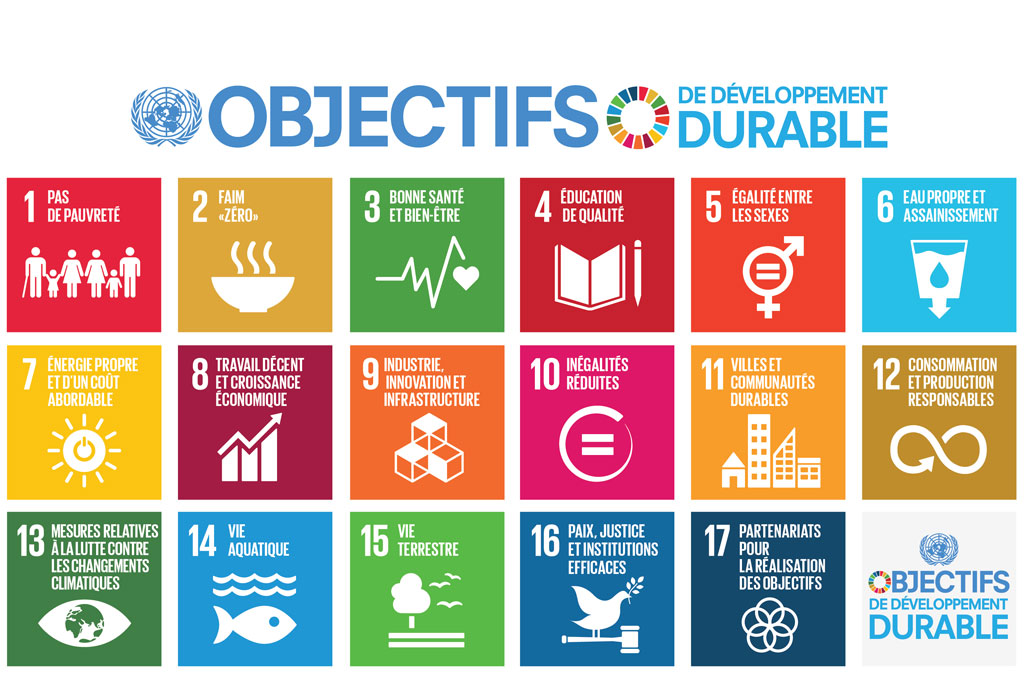 Annexe 2 : 7 questions centrales de la norme ISO 26000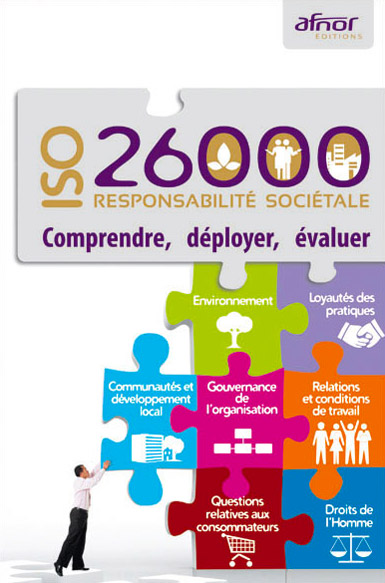 Parties            prenantesSalariésMembres de l’entitéDonateursBénéficiairesClients/fournisseursPouvoirs publics et donneurs d’ordreEntreprisesAutresParties            prenantesParties            prenantesParties            prenantesParties            prenantesParties            prenantesSalariésMembres de l’entitéDonateursBénéficiairesClients/fournisseursPouvoirs publics et donneurs d’ordreEntreprisesAutresParties            prenantes